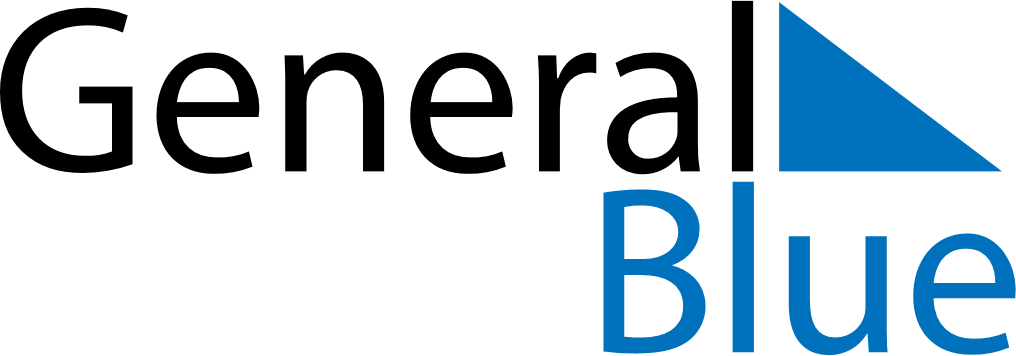 December 2024December 2024December 2024December 2024December 2024December 2024Bellevue Hill, New South Wales, AustraliaBellevue Hill, New South Wales, AustraliaBellevue Hill, New South Wales, AustraliaBellevue Hill, New South Wales, AustraliaBellevue Hill, New South Wales, AustraliaBellevue Hill, New South Wales, AustraliaSunday Monday Tuesday Wednesday Thursday Friday Saturday 1 2 3 4 5 6 7 Sunrise: 5:37 AM Sunset: 7:50 PM Daylight: 14 hours and 13 minutes. Sunrise: 5:36 AM Sunset: 7:51 PM Daylight: 14 hours and 14 minutes. Sunrise: 5:36 AM Sunset: 7:52 PM Daylight: 14 hours and 15 minutes. Sunrise: 5:36 AM Sunset: 7:53 PM Daylight: 14 hours and 16 minutes. Sunrise: 5:36 AM Sunset: 7:54 PM Daylight: 14 hours and 17 minutes. Sunrise: 5:36 AM Sunset: 7:55 PM Daylight: 14 hours and 18 minutes. Sunrise: 5:36 AM Sunset: 7:56 PM Daylight: 14 hours and 19 minutes. 8 9 10 11 12 13 14 Sunrise: 5:36 AM Sunset: 7:56 PM Daylight: 14 hours and 19 minutes. Sunrise: 5:37 AM Sunset: 7:57 PM Daylight: 14 hours and 20 minutes. Sunrise: 5:37 AM Sunset: 7:58 PM Daylight: 14 hours and 21 minutes. Sunrise: 5:37 AM Sunset: 7:59 PM Daylight: 14 hours and 21 minutes. Sunrise: 5:37 AM Sunset: 7:59 PM Daylight: 14 hours and 22 minutes. Sunrise: 5:37 AM Sunset: 8:00 PM Daylight: 14 hours and 22 minutes. Sunrise: 5:38 AM Sunset: 8:01 PM Daylight: 14 hours and 23 minutes. 15 16 17 18 19 20 21 Sunrise: 5:38 AM Sunset: 8:01 PM Daylight: 14 hours and 23 minutes. Sunrise: 5:38 AM Sunset: 8:02 PM Daylight: 14 hours and 23 minutes. Sunrise: 5:39 AM Sunset: 8:03 PM Daylight: 14 hours and 24 minutes. Sunrise: 5:39 AM Sunset: 8:03 PM Daylight: 14 hours and 24 minutes. Sunrise: 5:39 AM Sunset: 8:04 PM Daylight: 14 hours and 24 minutes. Sunrise: 5:40 AM Sunset: 8:04 PM Daylight: 14 hours and 24 minutes. Sunrise: 5:40 AM Sunset: 8:05 PM Daylight: 14 hours and 24 minutes. 22 23 24 25 26 27 28 Sunrise: 5:41 AM Sunset: 8:05 PM Daylight: 14 hours and 24 minutes. Sunrise: 5:41 AM Sunset: 8:06 PM Daylight: 14 hours and 24 minutes. Sunrise: 5:42 AM Sunset: 8:06 PM Daylight: 14 hours and 24 minutes. Sunrise: 5:42 AM Sunset: 8:07 PM Daylight: 14 hours and 24 minutes. Sunrise: 5:43 AM Sunset: 8:07 PM Daylight: 14 hours and 23 minutes. Sunrise: 5:44 AM Sunset: 8:07 PM Daylight: 14 hours and 23 minutes. Sunrise: 5:44 AM Sunset: 8:08 PM Daylight: 14 hours and 23 minutes. 29 30 31 Sunrise: 5:45 AM Sunset: 8:08 PM Daylight: 14 hours and 23 minutes. Sunrise: 5:46 AM Sunset: 8:08 PM Daylight: 14 hours and 22 minutes. Sunrise: 5:46 AM Sunset: 8:09 PM Daylight: 14 hours and 22 minutes. 